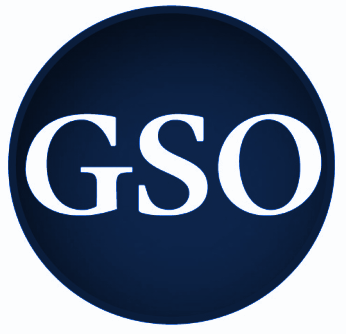 Graduate Student Organization (GSO)55th Senate (Est. 1968)Fourth Regular Meeting AgendaDecember 7th, 2022 at 5:30 pm ESTNewhouse CC 3-141I. Call to Order (5:30) II. Roll Call III. Approval of Previous Meetings’ MinutesIV. Opening AddressV. Executive Reports A. President’s ReportB. Internal Vice President’s ReportC. External Vice President’s ReportD. Comptroller’s Report1. Simplified Budget Report & Overview2. Special Funding: Philosophy Graduate Student OrganizationVI. Old Business VII. New BusinessApproval of Executive Absence (GSOC 2.3c.vi): Financial Secretary VIII. Remarks for the RecordIX. AnnouncementsA. Next Meeting: February 1st, Location TBDX. Adjournment (8:00)